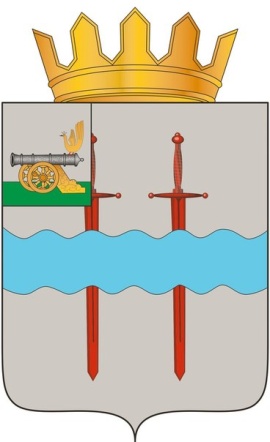 ПЛАН РАБОТЫмуниципального бюджетного учреждения культуры "Централизованная клубная система"                   Администрации муниципального образования  "Кардымовский район" Смоленской областина 2017 годп. КардымовоТЕМА ГОДА2017 год - объявлен годом экологии в РоссииЮБИЛЕЙНЫЕ ДАТЫ ГОДА100 – летие Великой Октябрьской  революции40 лет со дня образования Кардымовского районаI. ОСНОВНЫЕ ЦЕЛИ И ЗАДАЧИ РАБОТЫ  МБУК «ЦКС»НА 2017 ГОДОсновными целями и задачами Учреждения являются:удовлетворение потребностей населения в сохранении и развитии традиционного художественного народного творчества, любительского искусства, другой самодеятельной творческой инициативы и социально-культурной активности населения;создание благоприятных условий для организации культурного досуга и отдыха жителей района;предоставление услуг социально-культурного, просветительского, оздоровительного и развлекательного характера, доступных для широких слоев населения;поддержка и развитие самобытных национальных культур, народных промыслов и ремесел;развитие современных форм организации культурного досуга с учетом потребностей различных социально-возрастных групп населения.Для достижения установленных целей и задач Учреждения осуществляют следующие виды деятельности:создание и организация работы любительских творческих коллективов, кружков, студий, любительских объединений, клубов по интересам различной направленности и других клубных формирований;проведение различных по форме и тематике культурно-массовых мероприятий – праздников, смотров, фестивалей, конкурсов, концертов, выставок, вечеров, спектаклей, игровых развлекательных программ и других форм показа результатов творческой деятельности клубных формирований;проведение спектаклей, концертов и других культурно-зрелищных и выставочных мероприятий, в том числе с участием профессиональных коллективов, исполнителей, авторов;организация работы лекториев. Народных университетов, других форм просветительской деятельности;оказание консультативной, методической и организационно-творческой помощи в подготовке и проведении культурно-досуговых мероприятий;организация в установленном порядке работы спортивно-оздоровительных клубов, проведение спортивных выступлений, физкультурно-массовых соревнований в рамках культурно-массовых общепоселковых мероприятий;изучение, обобщение и распространение опыта культурно-массовой, культурно-воспитательной, культурно-зрелищной работы Учреждения;осуществление справочной, информационной и рекламно-маркетинговой деятельности;организация кино – и видео обслуживания населения;предоставление гражданам дополнительных досуговых и сервисных услуг.II. ПРИОРИТЕТНЫЕ НАПРАВЛЕНИЯ РАБОТЫМБУК «ЦКС» НА 2017 ГОДСохранение и развитие народного творчества традиционной культуры;Формирование гражданско-патриотического сознания, развития чувства сопричастности к судьбам отечества у подростков и молодежи;Возрождение интеллектуального и духовного потенциала населения;Социально-нравтсвенное воспитание;Повышение эффективности культурно-досуговых программ, строящихся с ориентацией на молодежь как объекты, субъекты оздоровительной деятельности;Организация и проведение мероприятий, направленных на познавательно-эстетическое воспитание;Организация досуга детей и подростков по различным направлениям.РАБОТА ПО ПРОГРАММАМ МБУК «ЦКС» НА 2017 ГОДРайонный Дом культуры:1. «Россия – Родина моя»2. «Кто, если не Мы?»3. «Юные, дерзкие, талантливые»4. «Энергия молодости»5.  «Гражданин XXI века»6.  «Жизнь прекрасна»7.  «Будь верен своим корням»8.  «Экологическое ассорти»9. «Сказочный мир детства»10. «Факультет забытых истин»11. «Если душа родилась крылатой»12. «Души запасы золотые»13. «Город мастеров»Филиалы МБУК «ЦКС»:1. «Традиции нашего края»2. «Молодость души»3. «Новое поколение»III. ОРГАНИЗАЦИЯ РАБОТЫ КРУЖКОВ, КЛУБОВ ПО ИНТЕРЕСАМ, ЛЮБИТЕЛЬСКИХ ОБЪЕДИНЕНИЙ И НАРОДНЫХ КОЛЛЕКТИВОВ     Любительские объединения и клубы по интересам имеют различные направления: спортивно-оздоровительное, патриотическое, естественнонаучное, художественное, семейное, женское, общей проблематики. Объединения проводят учебные занятия, репетиции, тренировки, походы, обсуждения своей деятельности; организуют творческие отчеты; участвуют в подготовке и проведении выставок, тематических вечеров, устных журналов, вечеров вопросов и ответов, викторин, используют другие формы общественно-полезной любительской деятельности и проведения культурного досуга.1. Выявление интересов населения, с помощью социологических исследований.2. Показательные выездные мероприятия кружков, клубов по интересам, любительских объединений и народных коллективов филиалов МБУК «ЦКС» в учреждения культуры района и области.4. Выставочная деятельность работы кружков прикладного народного творчества.                Директор МБУК «ЦКС»                                                                И.В.Демьянова №Наименование мероприятийДата проведенияМесто проведенияОтветственный
1Праздничное гуляние у елки «Вместе встретим Новый год!»Январь01.01.2017г.Центр поселкаРДК2Театрализованный утренник для детей у елки «В Новый год, в гостях у елки»Январь04.01.2017г.Центр культурыРДК3Новогодние праздникиЯнварьФилиалы МБУК «ЦКС»Директора СДК, зав. с/клубами4Рождественское гуляние «Рождественская сказка»Январь07.01.2017г.Центр поселкаРДК5Рождественские праздникиЯнварь07.01.2017г.Филиалы МБУК «ЦКС»Директора СДК, зав. с/клубами6Развлекательная программа с чаепитием «Крещенские забавы». Клуб «Версты»Январь19.01.2017г.Центр культурыРДК7Святочные встречи «От рождества до святого крещения»Январь10.01.2017г.с/поселенияМетодист ВО8Районный фестиваль эрудитов «Ум за разум»Январь29.01.2017г.Центр культурыОКМР9Тематическая программа, посвященная Дню воинской славы России и Дню снятия блокады Ленинграда «Незабываемы страницы нашей истории»Январь27.01.2017г.Центр культурыРДК10Игра-анкетирование «К какой профессии я принадлежу?»Январь20.01.2017г.Центр культурыРДК11Познавательная программа, посвященная противопожарной безопасности «Кошкин дом»Январь31.01.2017г.Центр культурыРДК12Познавательная программа «По страницам красной книги»(в рамках года экологии)Январь25.01.2017г.Центр культурыРДК13Фильм – сказка «Золушка»Январь06.01.2017г.Центр культурыРДК14Игровая программа «Раз снежинка, два снежинка!»Январь07.01.2017г.Центр культурыРДК15Мультобзор «Новый год в Простаквашино»Январь08.01.2017г.Центр культурыРДК16Мероприятия, посвященные Дню Святого ВалентинаФевраль14.02.2017гФилиалы МБУК «ЦКС»Директора СДК, зав. с/клубами17Районный фестиваль хоровых коллективов, ансамблей песни и танцев и фольклорных коллективов «Звени, звени златая Русь!»Февраль12.02.2017г.Центр культурыОКМР18Районный фестиваль самодеятельных творческих коллективов«Салют Победы»Февраль-МайСДК, центр культурыФилиалы МБУК «ЦКС», ОКМР19Районный смотр-конкурс ведущих и исполнителей игровых программ «Затея 2017»Февраль28.02.2017г.Центр культурыОКМР20Спортивно-игровая программа «Богатырская удаль»Февральс/поселенияМетодист ВО21Конкурсная программа, посвященная масленичной недели«Ой блины, мои блины». Клуб «Версты».ФевральЦентр культурыРДК22Развлекательно-игровая программа «Здравствуй, Масленица!»ФевральЦентр культурыРДК23Концертно-тематическая программа, посвященная Дню Защитника Отечества «Призванье – Родине служить!»Февраль23.02.2017г.Центр культурыРДК24Интерактивная фотовыставка, посвященная годовщине вывода советских войск из Афганистана «Дорогами чужой земли»ФевральЦентр культурыРДК25Тематическая программа, посвященная годовщине вывода советских войск из Афганистана «Время выбрало нас…»Февраль15.02.2017г.Центр культурыРДК26Познавательно-игровая программа «Что такое этикет?»ФевральЦентр культурыРДК27Поэтический час «Зимние узоры»ФевральЦентр культурыРДК28Игра-путешествие в мир живописи «Русская природа на полотнах художников»ФевральЦентр культурыРДК29Мероприятия, посвященные Дню Защитника ОтечестваФевраль23.02.2017г.Филиалы МБУК «ЦКС»Директора СДК, зав. с/клубами30Игровая программа «Правила движения достойны уважения»ФевральЦентр культурыРДК31Игра «Кто кого или подросток в мире вредных привычек»ФевральЦентр культурыРДК32Интеллектуальная игра «Сделай здоровый выбор»ФевральЦентр культурыРДК33Народное гуляние, посвященное прощеному воскресению или Масленице «Ох, прощай Матушка – Масленица!..»Февраль26.02.2017г.Центр поселкаРДК34Масленичные гулянияФевраль26.02.2017г.Филиалы МБУК «ЦКС»Директора СДК, зав. с/клубами35Районный праздник любителей театрального искусства «Любите ли вы театр…»Март19.03.2017г.Центр культурыОКМР36Районный детский фестиваль театров кукол «Куклы делают мир добрее»Март19.03.2017г.Центр культурыОКМР37Праздник работников культурно-досуговой сферы «Мастера хорошего настроения»Март25.03.2017г.Центр культурыОКМР38Районный конкурс среди старшеклассниц «Юная Россия – 2017»Март05.03.2017г.Центр культурыОКМР39Тематическая игра «Добро пожаловать в родной край»мартЦентр культурыРДК40Концертная программа «Пусть любовь прекрасным светом озаряет все кругом!»Март08.03.2017г.с/поселенияМетодист ВО41Праздничная программа, посвященная юбилею создания Кардымовского района «Малая Родина – история жизни…»Март23.03.2017г.Центр поселкаРДК42Праздничная концертная программа, посвященная Международному женскому Дню «Весенняя капель!»Март08.03.2017г.Центр культурыРДК43Мероприятия, посвященные Международному женскому ДнюМарт08.03.2017г.Филиалы МБУК «ЦКС»Директора СДК, зав. с/клубами44Игра-викторина со старшеклассниками «Умный и знающий»МартЦентр культурыРДК45Фронтальная беседа «Влияние  молодежных групп»МартЦентр культурыРДК46Фронтальная беседа «Как стать здоровым человеком?»МартЦентр культурыРДК47Конкурсно-игровая программа ко Дню экологических знаний «Землянам – чистую планету!»МартЦентр культурыРДК48Просмотр фильма «Варвара краса длинная коса»МартЦентр культурыРДК49Викторина «Мультфильмы Э.Успенского»МартЦентр культурыРДК50Игровая программа «Мастера детектива»МартЦентр культурыРДК51Интеллектуальная программа для младших школьников «Кот в мешке»МартЦентр культурыРДК52Мероприятия, посвященные Дню смехаАпрель01.04.2017г.Филиалы МБУК «ЦКС»Директора СДК, зав. с/клубами53Районный фестиваль хореографических коллективов «Танцующее поколение»Апрель23.04.2017гЦентр культурыОКМР54Конкурсно-развлекательная программа «Пасхальные перезвоны!» Клуб «Версты»Апрель16.04.2017г.Центр культурыРДК55Выставка, посвященная Великой Пасхе. Любительское объединение «Город мастеров»Апрель16.04.2017г.Центр культурыРДК56Мероприятия, посвященные Великой ПасхеАпрель16.04.2017г.Филиалы МБУК «ЦКС»Директора СДК, зав. с/клубами57Конкурс детского рисунка и плаката, посвященный Дню единения народов России и Белоруссии «Две сестры Беларусь и Россия»АпрельЦентр культурыРДК58Торжественный митинг, посвященный Международному Дню освобождения узников фашистских концлагерейАпрель11.04.2017г.Центр поселкаРДК59Конкурс чтецов, посвященный Дню Победы «Строки, опаленные войной»АпрельЦентр культурыРДК60Конкурс патриотической песни, посвященный Дню Победы «Патриот XXI века»АпрельЦентр культурыРДК61Познавательная программа ко Дню космонавтики «В космос всем открыта дверь – свои знания проверь!»Апрель22.04.2017г.с/поселенияМетодист ВО62Настольная игра «Путешествие по городам воинской славы»АпрельЦентр культурыРДК63Тематическая программа, посвященная проводам в ряды РА «Служить России!..»Апрель21.04.2017октябрь20.10.2017г.Центр культурыРДК64Занятие – практикум «Любимый праздник – именины» (о правилах поведения в гостях)Апрель.Центр культурыРДК65Конкурс рисунка, посвященный Международному Дню Земли «Цветами улыбается Земля»Апрель22.04.2017г.Центр культурыРДК66Конкурсно-игровая программа «Азбука пешехода»АпрельЦентр культурыРДК67Игровая программа «Тайна далекой планеты»АпрельЦентр культурыРДК68Цикл мероприятий, посвященных Победе в ВОВ:Торжественный митинг, посвященный Дню Победы «Мы Помним!!!»Вахта мужества «Мы помним» Диалог поколений, встреча молодежи с тружениками тыла и детьми войныВечер для ветеранов ВОВ, малолетних узников концлагерей, детей войны «Наша Победа!!!»Театрализованный концерт, посвященный празднику Великой Победы «Победный май – Великий май!!!»Патриотическая акция «Георгиевская ленточка»Праздник, посвященный Великой победе «Победный 45-й год…»Районная культурно-спортивная игра «Я деда своего достойный внук», в рамках празднования 72-годовщины Победы в ВОВМай09.05.2017г.Центр поселкаЦентр культурыСпортивно-досуговый комплексРДКОКМР69Мероприятия, посвященные Дню ПобедыМай09.05.2017г.Филиалы МБУК «ЦКС»Директора СДК, зав. с/клубами70Концертная программа, посвященная Дню Победы «Под ярким салютом великой Победы!»Май09.05.2017г.поселенияМетодист ВО71Вечер, посвященный Дню Победы «Эх, дороги…» Клуб «Вдохновение»Май08.05.2017г.Центр культурыРДК72Районный праздник «Играй гармонь! Звени частушка!»Май01.05.2017г.Центр поселкаОКМР73Фестиваль детских фольклорных коллективов «Красная горка»Май14.05.2017г.Центр поселкаОКМР74Проведение праздников малых деревень «Русской деревни поклон – колокольный перезвон»Май-ОктябрьФилиалы МБУК «ЦКСОКМР, методист ВО75Районный конкурс детского творчества «Звездная дорожка»Май21.05.2017г.Центр культурыОКМР76Познавательно - игровая программа «Народные праздники Руси»майЦентр культурыРДК77Праздничная программа, посвященная Международному Дню семьи «Семейный очаг»Май15.05.2017г.Центр культурыРДК78Мероприятия, посвященные Международному Дню семьи.Май15.05.2017г.Филиалы МБУК «ЦКС»Директора СДК, зав. с/клубами79Познавательно-развлекательная программа «На приеме у Айболита»МайЦентр культурыРДК80Развлекательная программа «Лесные чудеса»МайЦентр культурыРДК81Мероприятия, посвященные Дню защиты детей:Шоу детских колясок «Пупс –Парад 2017»Театрализованная программа, посвященная Дню защиты детей «Детство – это смех и радость»Конкурс рисунка на асфальте «Разноцветные холмы»Июнь01.06.2017г.Центр поселкаРДК82Мероприятия, посвященные Дню защиты детейИюнь01.06.2017г.Филиалы МБУК «ЦКС»Директора СДК, зав. с/клубами83Концертная программа, посвященная Дню России «Моя Россия!!!»Июнь12.06.2017г.Центр культурыРДК84Викторина, посвященная Дню независимости России «У нас одно Отечество – Россия!»Июнь11.06.2017г.с/поселенияМетодист ВО85Мероприятия, посвященные Дню РоссииИюнь12.06.2017г.Филиалы МБУК «ЦКС»Директора СДК, зав. с/клубами86Районный фестиваль исполнителей эстрадной песни «Поющее лето»Июнь11.06.2017г.Центр поселкаОКМР87Интерактивная игра «Кто лучше всех знает Россию»ИюньЦентр культурыРДК88Патриотическая акция «Наш дом – Россия»ИюньЦентр культурыРДК89Вечер памяти и  скорби, посвященный началу ВОВ «Наша память и боль…»Июнь22.06.2017г.Центр поселкаРДК90Мероприятия, посвященные  началу ВОВИюнь22.06.2017г.Филиалы МБУК «ЦКС»Директора СДК, зав. с/клубами91Праздничный концерт, посвященный Дню социального работника «Служба неравнодушных сердец»Июнь08.06.2017г.Центр культурыРДК92Праздничный концерт, посвященный Дню медицинского работника «Вам – дети Гиппократа»Июнь18.06.2017г.Центр культурыРДК93Игровая программа «Тушим искру до пожара»ИюньЦентр культурыРДК94Игровая программа «Неизведанные тропы»ИюньЦентр культурыРДК95Игровая программа «Калейдоскоп веселья»ИюньЦентр культурыРДК96Просмотр фильма-сказки «Книга мастеров»ИюньЦентр культурыРДК97Мультобзор «По сказочным тропинкам»ИюньЦентр культурыРДК98Просмотр фильма «Приключение электроника»ИюньЦентр культурыРДК99Торжественное мероприятие ко Дню Любви, Семьи и Верности «Все начинается с любви!..»Июль08.07.2017г.Центр культурыРДК100Концертная программа ко Дню Семьи, Любви и Верности «Важней всего погода в доме…»Июль08.07.2017г.с/поселенияМетодист ВО101Мероприятия, посвященные Дню Любви, Семьи и ВерностиИюль08.07.2017г.Филиалы МБУК «ЦКС»Директора СДК, зав. с/клубами102VII Международный туристский фестиваль «Соловьева переправа, в рамках празднования 72 – годовщины Победы в ВОВ:Праздник НептунаТворческое представление делегацийФестиваль патриотической песни «Соловьева переправа»Героико-патриотическая Акция «Свеча Памяти»Выставка ДПИИюль28, 29, 30.07.2017г.Соловьева переправаОКМРРДК103Игровая программа «Веселые туристы»ИюльЦентр культурыРДК104Праздничные мероприятия, посвященные Отечественной войне 1812 года в д.ЛубиноАвгуст08.08.2017г.д. ЛубиноОКМРРДК105Тематическая игра, посвященная Дню Российского флага «Белый, синий, красный»Август21.08.2017г.Центр культурыРДК106Праздник «Яблочный спас»Август19.08.2017г.Филиалы МБУК «ЦКС»Директора СДК, зав. с/клубами107Мероприятия, посвященные Дню государственного флагаАвгуст21.08.2017г.Филиалы МБУК «ЦКС»Директора СДК, зав. с/клубами108Акция-концерт «Символика Государства российского»Август21.07.2017г.с/поселенияМетодист ВО109Мероприятия, посвященные первому звонкуСентябрь01.09.2017г.Филиалы МБУК «ЦКС»Директора СДК, зав. с/клубами110Театрализованная игровая программа для первоклассников «Как ёжик Фыр-фыр в школу собирался»Сентябрь01.09.2017г.Центр культурыРДК111Выставка «Не «скучный» погребок!» Любительское объединение «Город мастеров»СентябрьЦентр культурыРДК112Тематическая программа, посвященная всемирному Дню борьбы со СПИДом «ВИЧ. Знать – значит ЖИТЬ!»Сентябрьс/поселенияМетодист ВО113Развлекательная программа «Любит народ кузьминки!» Клуб «Версты»СентябрьЦентр культурыРДК114Конкурс детского рисунка «Мы за МИР!», в рамках международного Дня мираСентябрь21.09.2017г.Центр культурыРДК115Познавательно-игровая программа «Математика – царица всех наук!»СентябрьЦентр культурыРДК116Мероприятия, посвященные празднованию Дня поселка:Торжественный митинг, посвященный Дню Освобождения Кардымова от немецко-фашистских захватчиков «Память поколений»Праздничная программа, посвященная Дню освобождения Кардымова от немецко-фашистских захватчиков «Любимый сердцу уголок»Патриотическая акция «Люблю свой поселок»Сельскохозяйственная выставка «Кардымовское подворье», в рамках празднования Дня поселкаСентябрь23.09.2017г.Центр поселкаРДКОКМР117Мероприятия, посвященные Дню освобождения Смоленщины от немецко-фашистских захватчиковСентябрь23.09.2017г.Филиалы МБУК «ЦКС»Директора СДК, зав. с/клубами118Вечер для любителей поэзии С. ЕсенинаСентябрьЦентр культурыРДК119Игра-путешествие «Этикет-шоу»СентябрьЦентр культурыРДК120Викторина по русским народным сказкам «В гостях у сказки»СентябрьЦентр культурыРДК121Фронтальная беседа  «Диагностика. Выявление проблем у подростков. Диалог»СентябрьЦентр культурыРДК122Познавательная программа о правилах поведения в чрезвычайных ситуациях «Это должен знать каждый»СентябрьЦентр культурыРДК123Интеллектуальная игра «Кто знает все на свете?»СентябрьЦентр культурыРДК124Экологическая викторина «Бережем природу»(в рамках года экологии)СентябрьЦентр культурыРДК125Экологическая викторина «Человек и биосфера» (в рамках года экологии)СентябрьЦентр культурыРДК126Игровая программа «Вместе весело шагать…»Октябрьс/поселенияМетодист ВО127«Сказочная викторина» по сказкам Александра РоуСентябрьЦентр культурыРДК128Районный конкурс профессионального мастерства работников культуры «Люблю свою профессию»Октябрь25.10.2017г.Центр культурыОКМР129Районный фестиваль семейных ансамблей «Семь – Я»Октябрь15.10.2017г.Центр культурыОКМР130Игровая программа «Грибная сказка»ОктябрьЦентр культурыРДК131Районный детский фестиваль эрудитов «Хрустальный совенок»Октябрь29.10.2017г.Центр культурыОКМР132Концертная программа, посвященная Дню пожилого человека «Осень жизни…»Октябрь01.10.2017г.Центр культурыРДК133Мероприятия, посвященные Дню пожилых  людейОктябрь01.10.2017г.Филиалы МБУК «ЦКС»Директора СДК, зав. с/клубами134Развлекательная программа ко Дню пожилого человека «Мои года, мое богатство…» Клуб «Версты»Октябрь01.10.2017г.Центр культурыРДК135Историческая игра в форме презентации «Древняя Русь»ОктябрьЦентр культурыРДК136Видео-путешествие «Заповедными тропами»ОктябрьЦентр культурыРДК137Развлекательная программа для осенних именинников «В гостях у  Кузи»ОктябрьЦентр культурыРДК138Мероприятия, посвященные Дню Народного ЕдинстваНоябрь04.11.2017г.Филиалы МБУК «ЦКС»Директора СДК, зав. с/клубами139Праздник ко Дню народного Единства и Казанской иконы Божией Матери «Мы вместе!!!»Ноябрь04.11.2017г.Центр поселкаРДК140Праздничная программа ко Дню Народного Единства «В единстве твоя сила, Великая Россия!»Ноябрь04.11.2017г.с/поселенияМетодист ВО141Интерактивная информационно-просветительская программа для старшеклассников «Страницы Российской истории –Октябрьская революция 1917  года»Ноябрь07.11.2017г.Центр культурыРДК142Мероприятия, посвященные 100 - летию Октябрьской РеволюцииНоябрь07.11.2017г.Филиалы МБУК «ЦКС»Директора СДК, зав. с/клубами143Районный конкурс творческой молодежи «Перезвон талантов»Ноябрь19.11.2017г.Центр культурыОКМР144Тематическая викторина «Знаю ли я закон?»НоябрьЦентр культурыРДК145Игра со старшеклассниками «Мы сами формируем свой взгляд на мир»НоябрьЦентр культурыРДК146Выставка-дегустация национальных блюд «Кухня народов мира»НоябрьЦентр культурыРДК147Поэтический час, посвященный Дню матери «Тепло твоих рук» Клуб «Вдохновение»Ноябрь24.11.2017г.Центр культурыРДК148Мероприятия, посвященные международному  Дню материНоябрь25.11.2017г.Филиалы МБУК «ЦКС»Директора СДК, зав. с/клубами149Праздничная концертная программа, посвященная Дню Матери «Мамины руки…»Ноябрь25.11.2017г.Центр культурыРДК150Конкурсно-игровая программа «Россия – Родина моя»НоябрьЦентр культурыРДК151Тематическая викторина «Для чего нам знать литературу?»НоябрьЦентр культурыРДК152Акция «Мы против курения и алкоголя»НоябрьЦентр культурыРДК153Мероприятия, направленные на пропаганду здорового образа жизниВ течение годаФилиалы МБУК «ЦКС»Директора СДК, зав. с/клубами154Спортивно-развлекательная игра «Ай, да мы…»НоябрьЦентр культурыРДК155Игровая программа «Восьмое чудо света»НоябрьЦентр культурыРДК156Фильм-сказка «Огонь, вода и …медные трубы»НоябрьЦентр культурыРДК157Игровая программа «Поиграем, пошалим…»НоябрьЦентр культурыРДК158Фильм сказка «Марья – искусница»НоябрьЦентр культурыРДК159Тематическая встреча с ветеранами вооруженных сил, участниками локальных войн, посвященная Дню Героев Отечества«Присяге воинской и по сей день верны!»Декабрь09.12.2017г.Центр культурыРДК160Историко-патриотическая хроника «Герои дней минувших»Декабрь09.12.2017г.Центр культурыРДК161Мероприятия. Посвященные Дню героев ОтечестваДекабрь09.12.2017г.Филиалы МБУК «ЦКС»Директора СДК, зав. с/клубами162Мероприятия, посвященные Дню конституции Российской ФедерацииДекабрь 12.12.2017г.Филиалы МБУК «ЦКС»Директора СДК, зав. с/клубами163Интерактивная игра ко Дню Конституции «Закон Государства Российского»Декабрь12.12.2017г.Центр культурыРДК164Выставка работ ДПИ членов любительского объединения (в рамках отчетного мероприятия) «Город мастеров»Декабрь03.12.2017г.Центр культурыРДК165Творческий фестиваль людей с ограниченными возможностями «Согреем сердце добротой»Концертная программа участников фестиваля «Иневозможное, возможно…»Выставка творческих работ участнико фестиваля «Тепло наших рук и сердец»Декабрь03.12.2017г.Центр культурыРДК166Патриотическая акция «Белые журавли» в рамках Дня неизвестного солдата.Декабрь03.12.2017г.Центр культурыРДК167Отчетный концерт творческих коллективов РДК«Мир искусства…»Декабрь16.12.2017г.Центр культурыРДК168Концертная программа «И хорошее настроение не покинет больше вас!»Декабрьс/поселенияМетодист ВО169Познавательно игровая программа «У светофора нет каникул»ДекабрьЦентр культурыРДК170Акция по профилактике наркомании в рамках всемирного дня борьбы со СПИДом «За жизнь!»Декабрь01.12.2017г.Центр культурыРДК171Просмотр фильма «По щучьему велению»ДекабрьЦентр культурыРДК172Новогодний вечер-отдыха «Новый год в кругу друзей!»Декабрь29.12.2017г.Центр культурыРДК173Мероприятия, посвященные новогодним праздникамДекабрьФилиалы МБУК «ЦКС»Директора СДК, зав. с/клубами